	Stoughton South Elementary School 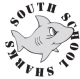 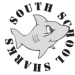 Meeting Minutes: 11-01-2017Motion to approve October meeting minutes made by Megan, 2nd by Kelly, all in favor.All positions are available as of 2018 EXCEPT Fundraising (Pres., Vice Pres., Secretary, Treasurer & Membership/Cultural)Still need class room reps for: Wallace, Doherty, Asztalos, Redman, Slagen & MontelloAsztalos – Kelly Gillis volunteeredRedman – Tracee Campo volunteeredMontello – Christina volunteeredPumpkin Patch – Raised $9,400, thank you’s are final items to be completed, should be done by next week (11/06).Dining for dollars - $302 raised at Roxanne’ TaqueriaMeadow Farms approximately $1500; one child (Logan Fitzgerald) sold 60 items to get ALL prizes. Ordering extended to 12/15Halloween Dance – raffle basket generated $150The 5th grade is reading the book Wonder – Mrs. Mulvey would like to take the 5th grade class to see the movie once it comes out. This would be with all other 5th grade classes in Stoughton.  They would need bus money & some money from the angel fund for those who can’t afford the tickets. Motion to approve bus fund for $400 – 1st by Kelly Gillis, 2nd by Tracee Campo – all in favorSally Ride is a historical based assembly scheduled for MarchStoughton South Elementary School Meeting Minutes: 11-01-2017 continued.Need to know how big a space for new/additional swing setHoliday Store – 12/5 & 12/6 – volunteers needed, possibly update flyer to go homeSpirit Wear – 11/8-11/22 – orders must be back by 11-30 & guaranteed by 12/18Book Fair generated $2,300 in Scholastic Dollars – need at least $2,000 for the free book give away in March.2 large trash bags full of balls in room 11President’s Report:  Amy MoruzziVice President’s Report: Megan CostaFundraising Report:  Kelly GillisTeacher’s Report: Mrs. Mulvey & Mrs. WoodMembership/Cultural Report: Alyssa ShortMiscellaneous: